СодержаниеВведениеПубличный доклад подготовлен образовательным учреждением с целью обеспечения информационной открытости  о деятельности муниципального автономного дошкольного образовательного учреждения города Нижневартовска детского сада № 78 «Серебряное копытце». В докладе представлены цели и задачи, пути достижения качества образования и подведены итоги образовательной деятельности учреждения за 2020-2021 учебный год при реализации комплекса мер по совершенствованию и развитию   образовательной среды и образовательного процесса с учетом стратегических задач государства в рамках долгосрочных проектов: «Образование», «Демография»,  региональных проектов: «Современная школа», «Поддержка семей, имеющих детей», «Учитель будущего», «Социальная активность», «Цифровая образовательная среда» национального проекта "Образование", а также приоритетов развития региона и города в области образования.В докладе отражены результаты реализации программы развития учреждения за 2015-2020 гг.МАДОУ г. Нижневартовска ДС №78 «Серебряное копытце» - Портал официальных сайтов образовательных организаций города Нижневартовска - Программа развития образовательной организации (edu-nv.ru) Представлены показатели эффективности деятельности учреждения за предшествующий 2020календарный год, указана их динамика. На основе полученных результатов педагогическим коллективом определены цели и задачи, пути достижения качества образования на дальнейшую перспективу.Раздел 1. Общая характеристика муниципального автономного дошкольного образовательного учреждения города Нижневартовска детского сада №78«Серебряное копытце»Тип -дошкольное образовательное учреждениеВид – детский садСтатус –муниципальное автономное учреждениеЦель и направления деятельности на 2020-2021учебный годЦель: совершенствование дошкольного образования, реализующего право каждого воспитанника на качественное дошкольное образование, гармоничное социокультурное воспитание в рамках реализации ФГОС дошкольного образования.Основные направления деятельности.Сохранение   и укрепление здоровья воспитанников (индекс здоровья детей на уровне не менее 40,1 %) через качественную организацию занятий по физической подготовке, участие в массовых спортивных мероприятиях (при снятии   ограничений в условиях пандемии), сдаче норм ГТО и через обновление здоровьесберегающей среды.Продолжить введение шахматного образования в средних, старших и подготовительных группах через освоение правил игры в совместной деятельности и через расширение дополнительного образования.Создать условия для охвата дошкольным образованием детей в возрасте до 1 года путем открытия в 2020–2021 учебном году 1 группы для детей до 1 года.Создать условия для широкого применения педагогами цифровых образовательных ресурсов в образовательном процессе с дошкольниками. Создать условия для использования вариативных форм дошкольного образования в работе учреждения - организация услуг сертифицированной няни, организация дежурных групп, организация дистанционного образования.Продолжить реализацию программы гражданско-патриотического воспитания «Мы-кадеты» в условиях конструктивного взаимодействия с родителями и юными кадетами городов Нижневартовска и родителями воспитанников. Представить обобщённый опыт работы на городском Форсайт-центре «РАЗВИТИЕ ДОБРОВОЛЬЧЕСТВА (ВОЛОНТЕРСТВА) И КАДЕТСКОГО ДВИЖЕНИЯ В ДЕТСКОМ САДУ»Продолжить работу с молодыми педагогами для раскрытия их потенциала в рамках наставничества и в условиях деятельности творческих объединений (групп) по вопросам реализации ФГОС ДО, в условиях моральных и материальных стимулов. Обеспечить их подготовку к аттестации на 1 квалификационную категорию (не менее 2-х воспитателей, 1-го музыкального руководителя.)Продолжить работу по сохранению квалифицированного, в том числе раннего, психолого-педагогического выявления и сопровождения детей с признаками одаренности, и вовлечение их в кружки и секции по направлениям одаренности. А также обеспечивать сопровождение и представление их одаренности на разных конкурсах, фестивалях.Увеличение охвата детей (в соответствии с запросом родителей) дополнительными платными услугами по направлениям: техническое, познавательное, спортивное (за счет оптимизации площадей и создания условий для конструктивной и познавательной деятельности и занятий спортом).Детский сад-автономное учреждение, имеющее государственную бессрочную лицензию на осуществление образовательной деятельности по дошкольным образовательным программам и дополнительному образованию детей и взрослых. Образовательная деятельность направлена на обучение и воспитание детей дошкольного возраста, на развитие физических, психологических, интеллектуальных особенностей, образовательных потребностей детей с учетом их возможностей, личностных склонностей и способностей.Дошкольному учреждению 31 год.МАДОУ г. Нижневартовска ДС №78 «Серебряное копытце» - Портал официальных сайтов образовательных организаций города Нижневартовска - Основные сведения (edu-nv.ru). Здание детского сада имеет огороженную с четырех сторон территорию, на которой расположены9 игровых площадок с навесами для прогулок. Имеется спортивная площадка, цветники, огород. Территория учреждения и микрорайона озеленена, рядом находится нетронутый уголок леса, что обеспечивает благоприятную экологическую обстановку и позволяет воспитанникам регулярно и целенаправленно соприкасаться с уголками природы.Врамках Федерального закона «Об образовании в Российской Федерации» дошкольное образование является уровнем общего образования и неотъемлемой частью системы непрерывного образования. Основным показателем качества становится государственный стандарт дошкольного образования, который представляет собой совокупность государственных гарантий получения бесплатного доступного качественного дошкольного образования посредством:реализации вариативных образовательных программ;обеспечения условий здорового образа жизни и безопасности ребенка;развития интереса и мотивации детей к познанию мира и творчеству;приобщения детей через соответствующие их индивидуально-возрастным особенностям виды деятельности, к социокультурным нормам, традициям семьи, общества и государства;расширения возможностей развития личностного	потенциала	и способностей каждого ребенка дошкольного возраста;соблюдения прав ребенка, родителей-участников образовательного процесса.Педагогическое кредо нашего коллектива неизменно определяется тем, что каждый ребенок по-своему талантлив и роль педагога заключается в раскрытии и поддержке творческого потенциала каждого дошкольника. Педагогическим коллективом дошкольного учреждения осуществляется особая организация образовательного процесса на основе глубокого уважения личности ребенка. Обеспечен учет особенностей индивидуального развития и отношение к ребенку как сознательному, полноправному и ответственному участнику образовательного процесса.Информация о составе воспитанниковОбщая численность воспитанников в 2020 – 2021 учебном году составляла 234.Распределение воспитанников по возрастным группам:Количество групп- 9общеразвивающей направленности, из них - 2 группы для детей раннего возраста, 7 групп – для детей от 3-х до 7-ми летРаздел 2. Образовательная политика и управление.Структура управления организацииДошкольное учреждение руководствуется основными стратегическими направлениями образовательной   политики правительства Российской Федерации на долгосрочную перспективу, ХМАО-Югры, города Нижневартовска. Основные законодательные акты:закон РФ «Об образовании в Российской Федерации» (с изменениями);федеральный государственный образовательный стандарт дошкольного образования;порядок организации и осуществления образовательной деятельности по основным общеобразовательным программам – образовательным программам дошкольного образования;программа"Развитие образования города Нижневартовска на 2018-2025 годы и на период до 2030 года" устав МАДОУ г. Нижневартовска ДС № 78 «Серебряное копытце;программа развития МАДОУ г. Нижневартовска ДС №78» Серебряное копытце» на 2015-2020 годы» (с изменениями и дополнениями) программа развития учреждения на 2021- 2025 г.г.; основная образовательная программа учреждения на 2020-2021 учебный годСтратегической целью государственной политики является100% доступность качественного дошкольного образования, которое соответствует современным требованиям общества и каждого гражданина, поэтому менеджмент и управление детского сада ориентированы на доступность с 1-го года и повышение качества образования. Механизмами, обеспечивающими повышение качества образовательных услуг, являются:  создание актуальных локальных нормативно-правовых и программно-методических документов;обновление содержания образования, внедрение   современных образовательных технологий и методов образования, в том числе дистанционных; конструктивный контроль и регулирование эффективности образовательного процесса;удовлетворение спроса заказчиков на расширение спектра дополнительных платных образовательных услуг;постоянно изменяющееся и обновляющееся дидактическое итехническое оснащение;включение родителей (законных представителей) воспитанников в управление и регулирование образовательного процесса;построение социально-культурного пространства на основе сотрудничества и партнерства с другими учреждениями города в условиях сетевого взаимодействия.Управление автономным учреждением осуществляется на основе сочетания принципов единоначалия и коллегиальности. Единоличным исполнительным органом является руководитель учреждения, который осуществляет непосредственное руководство деятельностью автономным учреждением.Штатное расписание дошкольного учреждения предусматривает наличие двух заместителей заведующего по направлениям: административно-хозяйственная работа, воспитательная и методическая работа.Коллегиальные органы управления.      В автономном учреждении функционируют коллегиальные органы управления:  общее собрание (конференция);педагогический совет;наблюдательный совет;попечительский совет.В целях учета мнения родителей (законных представителей) воспитанников и педагогических работников по вопросам управления автономным учреждением и при принятии локальных актов, затрагивающих их права и законные интересы, создан Совет родителейРаздел 3. Условия осуществления образовательного процесса.Режим работы учрежденияПравила приема в детский садВ детский сад принимаются дети в возрасте от двух месяцев (при наличии мест). Реализация образовательной программы осуществляется до прекращения образовательных отношений на основании нормативного законодательства РФ:В соответствии с п.2 ст. 54 Семейного кодекса РФ, проживающие в одной семье и имеющие общее место жительства дети имеют право преимущественного приема для обучения по основным общеобразовательным программам дошкольного образования и начального общего образования в государственные и муниципальные образовательные организации, в которых обучаются их братья и (или) сестры.Порядок комплектования групп определяется Учредителем в соответствии с очередностью, зарегистрированной в журнале учета, на основании нормативного законодательства:Постановление администрации города  от 16.11.2020 №970 "О внесении изменений в постановление от 20.03.2019 №192 "Об утверждении административного регламента предоставления муниципальной услуги "Прием заявлений, постановка на учет      и зачисление детей в образовательные организации, реализующие основную образовательную программу дошкольного образования (детские сады)"(с изменениями от 06.03.2020 №187, 02.06.2020 №492) (ознакомиться).Постановление администрации города от 02.06.2020 №492 "О внесении изменений в постановление администрации города от 20.03.2019 №192 "Об утверждении административного регламента предоставления муниципальной услуги "Прием заявлений, постановка на учет и зачисление детей в образовательные организации, реализующие основную образовательную программу дошкольного образования (детские сады)" (с изменениями от 06.03.2020 №187) (ознакомиться).Постановление администрации города от 20.03.2019 №192 "Об утверждении административного регламента предоставления муниципальной услуги "Прием заявлений, постановка на учет и зачисление детей в образовательные организации, реализующие основную образовательную программу дошкольного образования (детские сады)" (ознакомиться).Положение об организации предоставления общедоступного и бесплатного дошкольного образования по основным общеобразовательным программам- образовательным программам дошкольного образования в муниципальных образовательных организациях на территории города Нижневартовска (утверждено постановлением  администрации города Нижневартовска от 09.10.2020 №874) (подробнее).    О внесении изменений в постановление администрации города от 09.10.2020г №874 "Об утверждении Положения об организации предоставления общедоступного и бесплатного дошкольного образования по основным общеобразовательным программам- образовательным программам дошкольного образования в муниципальных образовательных организациях на территории города Нижневартовска". Приказа департамента образования города Нижневартовска от 26.12.2019г. №895 «Об утверждении муниципальных заданий на оказание муниципальных услуг (выполнение работ) муниципальными организациями, подведомственными департаменту образования администрации города, на 2020 и плановый период 2021 и 2022 годов».О внесении изменений в приложение к приказу департамента образования от 26.12.2019г. N895 "Об утверждении муниципальных заданий на оказание муниципальных услуг (выполнение работ) муниципальными организациями, подведомственными департаменту образования администрации города на 2020 и плановый период 2021 -2022 годов" Локальные документы учреждения МАДОУ г. Нижневартовска ДС №78 «Серебряное копытце» - Портал официальных сайтов образовательных организаций города Нижневартовска - Локальные нормативные акты (edu-nv.ru):устав МАДОУ г. Нижневартовска ДС № 78 «Серебряное копытце» утвержденного департаментом муниципальной собственности и земельных ресурсов от 12.07.2019г. №2373 /36-01П«Положение о правилах приема воспитанников в муниципальное автономное дошкольное образовательное учреждение г. Нижневартовска детский сад   № 78 «Серебряное копытце» (утв. руководителем от 30. 08. 2019 года с учетом мнения совета родителей ДОУ)."Порядок оформления возникновения, приостановления и прекращения отношений между муниципальным автономным дошкольным образовательным учреждением города Нижневартовска детским садом № 78» Серебряное копытце» и родителями (законными представителями)". "Положение о порядке и основаниях перевода, отчисления, обучающихся в муниципальном автономном дошкольном образовательном учреждении города Нижневартовска детском саду №78 «Серебряное копытце». Дети с ограниченными возможностями здоровья зачисляются в дошкольное образовательное учреждение на общих основаниях, в учебную группу на основе заключения территориальной психолого-медико-педагогической комиссии и заявления родителей (законных представителей).Внеочередное получение мест в дошкольной организации предоставляется детям:судей Российской Федерации;прокуроров;сотрудников следственного комитета Российской Федерации;граждан, подвергшихся воздействию радиации вследствие катастрофы на Чернобыльской атомной электростанции.Категории граждан, имеющих первоочередное право на предоставление места детям в дошкольном образовательном учреждении, обозначенные "правилах приема" в соответствии с действующим законодательством.В дошкольном учреждении функционируют административные и учебные кабинеты, залы, медицинский блок:9 групповых комнат оснащено в   соответствии с возрастным подходом. Площадь групповых помещений отвечает потребностям детей. Наполняемость групп рассчитывается в соответствии с нормами из расчета не менее 2,5 кв. м.на 1 ребенка в группах раннего возраста, не менее 2,0 кв. м. на 1 ребенка в дошкольных группах (Раздел Ш. Санитарных правил СП 2.4. 3648-20).Группы и кабинеты соответствуют санитарно–гигиеническим нормам и правилам, требованиям безопасности жизнедеятельности. Материально – технические и медико–социальные условия, созданные в учреждении, обеспечивают охрану и укрепление здоровья детей и их физическое развитие.Развивающая предметно-пространственная средаРазвивающая предметно- пространственная среда дошкольной организации обеспечивает полноценное развитие личности детей. Проведен мониторинг материально-технического обеспечения (модульный стандарт) на основании которого разработан план мероприятий по материально- техническому оснащению образовательной среды в текущем году, в соответствии с требованием ФГОСДО. В детском саду создана современная образовательная среда, кабинеты и групповые помещения оснащены современным ИКТ оборудованием, что соответствует требованиям ФГОС дошкольного образования 2020г._МОДУЛЬНЫЙ_СТАНДАРТ.pdf (edu-nv.ru)Предметно-пространственная развивающая образовательная среда в учреждении обеспечивает: игровую, познавательную, исследовательскую и творческую активность всех воспитанников, экспериментирование с доступными детям материалами; двигательную активность, участие в подвижных играх и соревнованиях; эмоциональное благополучие детей во взаимодействии с предметно-пространственным окружением; возможность самовыражения детей. Предметно- развивающая среда построена на принципах ФГОС ДО:полноценное проживание ребенком всех этапов дошкольного детства, обогащение детского развития;построение образовательной деятельности на основе индивидуальных особенностей каждого ребенка, при котором сам ребенок становится активным в выборе содержания своего образования, становится субъектом образования;содействие и сотрудничество детей и взрослых, признание ребенка полноценным участником образовательных отношений;поддержка инициативы детей в различных видах детской деятельности;приобщение детей к социокультурным нормам, традициям семьи, городского сообщества и государства;формирование познавательных интересов и познавательных действий ребенка в различных видах деятельности;возрастная адекватность дошкольного образования;учет этнокультурной ситуации развития детей.При планировании интерьера в каждой группе соблюдено нежесткое центрирование, создано 10-15 центров активности с предметным содержанием для осуществления свободного выбора детьми разных видов деятельности. Каждый центр «провоцирует» детей на участие в ситуациях, соответствующих изучаемой актуальной теме в рамках образовательной программы.Уголки науки и исследований, экспериментирования, природы – где дети могут провести опыты, познакомиться со свойствами предметов, с окружающим миром.Созданы условия  для игр с учетом гендерного подхода для мальчиков и для девочек.В центрах конструирования представлены разные виды конструкторов, которые способствуют  развитию  творческого  конструирования и логического мышления.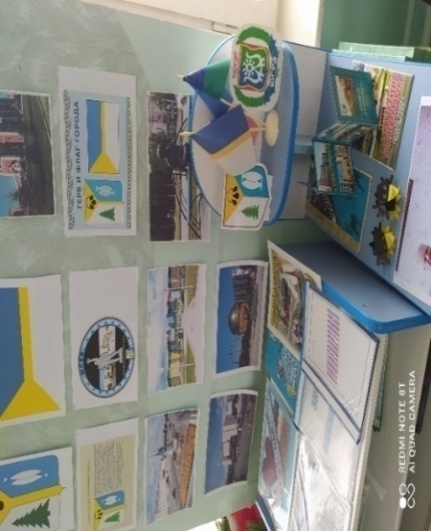 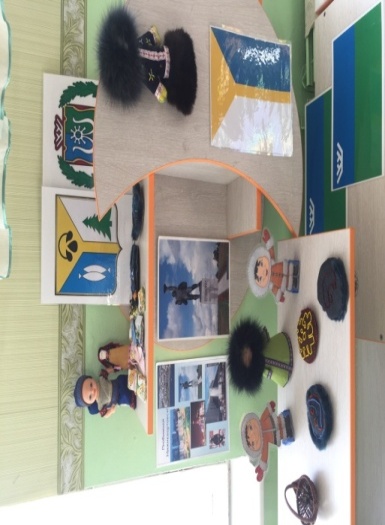 Для ознакомления с родным городом, культурой и бытом народов Севера.Театральные зоны, в которых представлены разные виды театров, костюмы, ширмы и центр книги располагаются по соседству.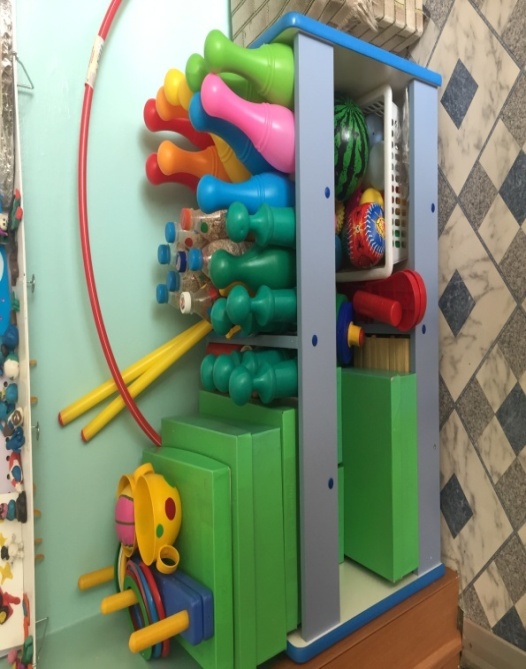 Обеспечены условия для творческих занятий музыкой и изобразительной деятельностью. В музыкальных уголках большое разнообразие музыкальных инструментов, дидактических игр. Для физического развития оборудованы спортивные уголки, которые оснащены разнообразным оборудованием для индивидуальных, подгрупповых подвижных игр и упражнений, для закаливающих мероприятий, корригирующей гимнастики. Оборудована спортивная площадка.Особое внимание уделено созданию условий для формирования   представлений о безопасном поведении при пожаре, при дорожно-транспортном движении, при чрезвычайной ситуации. В каждой возрастной группе созданы уголки безопасности.В год 60-летия со дня первого полета человека в космос во всех группах организованы центры активности в коридорах и в групповых помещениях о космосе.Обогащены экспозиции мини - музея  боевой и трудовой славы. Созданы тематические «мини – музеи» в группах, в которых совместно детьми и родителями собраны и оформлены разные коллекции.  Уделено внимание на применение цифровых образовательных ресурсов в непосредственной образовательной деятельности.Созданы условия для занятий робототехникой, шахматами, познавательно- экспериментальной деятельностью.Одним из приоритетов образовательной деятельности является традиция ознакомления с фольклорными праздниками на основе русского земледельческого календаря. Для проведения тематических занятий, досугов имеются русские народные костюмы и атрибуты, дидактический материал. Разработаны циклы тематических мероприятий с детьми, подготовлены сценарии досугов, праздников, развлечений. Обеспечены условия для разных видов детской деятельности.В дошкольном учреждении имеются технические средства обучения: мультимедиа проекторы и mp3-плееры в каждой группе, DVD- проигрыватели, интерактивные доски и столы, которые используются в образовательном процессе и для сопровождения отдельных режимных моментов, создавая благоприятный эмоциональный фон (утренней гимнастики, развлечений, занятий, закаливания, праздников и т.д.). Для развития речевого развития дошкольников применяются специальные  современные интерактивные учебно-методические комплексы  «Мерсибо» («Стабиломер», «Логомер -2», «Мерсибо Плюс -2», «Обучению чтению»).Созданы условия для сопровождения развития воспитанников по признакам одаренности в кружках и секциях, по индивидуальным маршрутам развития.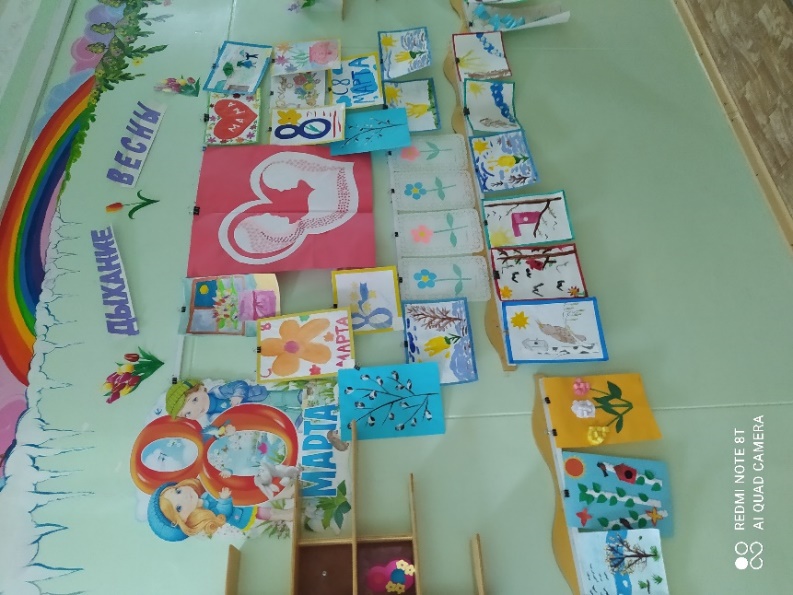 Развивающая предметно-пространственная среда помещений и территории служит интересам и потребностям ребенка, а ее элементы гармонии развития.Педагогический коллектив стремится систематически обновлять предметно-пространственную среду, так как смена разнообразных материалов, игр, игрушек, наглядного материала, заданий, игр, упражнений вызывает заинтересованность детей, создает положительную психологическую мотивацию к овладению знаниями, что, безусловно, помогает их усваивать.На территории имеется спортивная площадка, оборудованная баскетбольными щитами, на которой функционируют: футбольное (хоккейное) поле, полоса препятствий, прыжковая яма.  Летом на территории имеется мини-огород, на каждом участке оформляются цветники, экологическая тропа здоровья и спортивная тропа, которые активно используются в оздоровлении детей в летний период. Для каждой группы оборудованы детские игровые площади с малыми архитектурными формами и спортивно-игровыми сооружениями для организации двигательной и игровой деятельности дошкольников.В зимний период детские площадки оформляются специальным оборудованием и снежными постройками для двигательной активности и сюжетно-ролевых игр.Созданы условия для экологического воспитания и организации сюжетно- ролевых игрМедицинский блок детского сада имеет лицензию, оснащён необходимым медицинским   оборудованием.  Функционирует изолятор, процедурный кабинет.  В методическом кабинете созданы условия для повышения компетентности и самообразования педагогов и консультирования родителей.Реализуемая в учреждении образовательная программа в соответствии с законом РФ «Об образовании в Российской Федерации» (ст.12.),определяет содержание образования, она разработана в соответствии с федеральным образовательным стандартом дошкольного образования и с учетом примерной образовательной программы дошкольного образования. В содержании программы использован   учебно-методический комплект «От рождения до школы» под редакцией Н.Е. Вераксы, Т.С.Комаровой, М.А. Васильевой.  Образовательная программа соответствует действующим санитарно-эпидемиологическим правилам и нормативам в части соблюдения требований к образовательной нагрузке на детей дошкольного возраста.Образовательная программа характеризует модель процесса обучения детей, охватывающую все основные моменты их жизнедеятельности с учетом приоритетности детских видов деятельности в каждом возрастном периоде, направлена: - на создание условий развития ребенка, открывающих возможности для его позитивной социализации, его личностного развития, развития инициативы и творческих способностей на основе сотрудничества со взрослыми и сверстниками в рамках соответствующих возрасту видах деятельности;- на создание развивающей образовательной среды, которая представляет собой систему условий для социализации и индивидуализации детей.Содержание программы обеспечивает развитие личности, мотивации и способностей детей в различных видах деятельности и охватывает структурные единицы – 5 образовательных областей.Отношения с родителями выстроены на основе партнерства и сотрудничества. Родители имеют возможность следить за ходом образовательного процесса через журналы хода и учета образовательного процесса. Созданы условия для участия родителей (законных представителей) воспитанников в образовательном процессе.Родители активно участвуют в совместных мероприятиях: проектах, детско-родительских клубах, выставках, фестивалях, мастер- классах и т.д.  В год  пандемии стало преимущество проведения дистанционных мероприятий с родителями и с отсутствующими детьми в ДОУ.Наряду, с основной образовательной программой, реализуются парциальные программы и проекты: по основам безопасности жизнедеятельности, по музыкальному воспитанию, физическому развитию, по дополнительному  платному образованию, по социально-эмоциональному развитию «Социокультурные истоки» и патриотическому воспитанию, по экологическому воспитанию с учетом регионального компонента, по коррекционной работе.        В учреждении осуществляется коррекционная работа по постановке звуков учителем-логопедом в логопедическом пункте по специальным индивидуальным программам. В группах оборудованы речевые уголки, стимулирующие речевое и личностное развитие детей. Созданная предметно-пространственная среда помогает эффективно решать задачи коррекции и развития речи, стимулирует инициативу детей, обеспечивает свободу выбора деятельности, возможность использовать накопленный опыт в самостоятельной деятельности.Кабинет учителя–логопеда оснащен разнообразным раздаточным  дидактическим материалом для проведения  индивидуальной и подгруппой коррекционной работы.В старших группах продолжена реализация проекта гражданско-патриотической направленности «Мы-кадеты!» -это сюжетно- ролевая игра и познание гражданско- патриотических норм и правил.В 2020-2021 учебном году в дошкольном учреждении значительно улучшена материально-техническая база, а именно:приобретены интерактивные технические ресурсы: интерактивная песочница;  интерактивный глобус;приобретены  столы для рисования песком с подцветкой;приобретены  современные комплекты шумовых инструментов для занятий музыкой;приобретены  изделия народных промыслов;пополнено программно- методическое обеспечение по программе "От рождения до школы";пополнен программно- методический комплект для реализации программы «Социокультурные истоки»;обновлены настольные и дидактические игры для воспитания гражданственности и патриотизма;имеются в достаточном количестве канцелярские товары (для изобразительной деятельности и ручного труда);обновлена мебель для сюжетно-ролевых игр; детская и игровая мебель (столы, стулья, игровые шкафы); приобретены учебные пособия (демонстрационные) в рамках реализуемой программы;обновлено оформление коридоров для  развития  мелкой моторики  рук(бизиборды);приобретены для занятий по ознакомлению с  ХМАО-Югрой -дидактическое пособие «Моя Югра» (30 комплектов).приобретен раздаточный материал для летнего оздоровительного периода и т.д.Проведен косметический ремонт кабинетов и групп, коридоров и лестничных маршей, внешней части здания (цоколь, фасад). Проведен ремонт и покраска архитектурных построек на территории. Проведена замена и ремонт малых архитектурных форм на прогулочных участках. К началу учебного года ежегодно проводится приемка всех помещений, оборудования всей прилегающей территории образовательного учреждения на соответствие нормами правилами техники безопасности. По результатам проверки комиссия составляет акты – разрешения на их использование.  Имеется реестр игровых площадок, имеются паспорта на все архитектурные малые формы акты- разрешения на их эксплуатацию       Таким образом, здание и внутреннее оснащение помещений учреждения, архитектурные формы и оборудование, находящееся на территории, соответствуют требованиям безопасности, санитарным требованиям по устройству и содержанию здания, а также требованиям возрастного подхода при реализации образовательной программы.Кадровое обеспечение воспитательно-образовательного процесса   В дошкольном учреждении сформирован квалифицированный педагогический коллектив из 21 педагога, из них- 5 молодых педагогов. Дошкольное образовательное учреждение укомплектовано кадрами на 100% в соответствии со штатным расписанием, расстановка кадров соответствует уровню квалификации и психологической совместимости. В коллективе гармонично сочетается  профессионализм и высокий потенциал и способность решать современные задачи по воспитанию и полноценному развитию детей. Основные характеристики педагогического коллектива – оперативность в решении поставленных задач, мобильность, творческий подход к внедрению современных образовательных технологий, в том числе цифровых.   Педагоги учреждения постоянно повышают свой профессионализм: обучаются на курсах повышения квалификации, посещают городские форсайт - центры, семинары, конференции, вебинары, участвуют в форумах, выставках и конкурсах. В рамках повышения квалификации в 2020-2021 уч. году прошли курсовую подготовку по актуальным темам 21 педагог – 100%, из них: «Особенности психолого-педагогической, методической и консультативной помощи родителям» - 2 человека;«Организация образования обучающихся с ограниченными возможностями здоровья и инвалидностью»- 1человек; Переподготовка по теме «Цифровая грамотность педагогического работника»- 1 человек;«Переподготовка по теме «Педагог – психолог в дошкольном образовании»-1 человек; «Образование детей с ограниченными возможностями здоровья в условиях реализации ФГОС»- 1 человек;«От Фрёбеля до робота: растим будущих инженеров»-1 человек;«Образовательная робототехника в дошкольном образовательном учреждении в соответствии с ФГОС дошкольного образования»- 1 человек;«Раннее развитие и воспитание детей младенческого и раннего возраста»- 1 человек;«Современные методики развития и психолого-педагогической диагностики детей раннего возраста в условиях реализации ФГОС ДО»- 1 человек;«Интерактивная песочница для обучения и развития дошкольников»- 2 человека;«Сертифицированная няня (работник по присмотру и уходу за детьми)» - 3 человека;«Образовательная робототехника  и конструирование в дошкольном образовательном учреждении»- 1 человек; Работа педагога с современными родителями как обязательное требование профстандарта «Педагог»- 1 педагог.-посетили  онлайн научно- практические семинары, вебинары, практикумы-21педагог (100%);-участвовали в научно-практических конференциях в режиме- онлайн –3 молодых педагога (14%).Качественный и количественный анализ педагогических кадров.Характеристика педагогических кадровпо квалификационным категориям по образованиюв 2020- 2021 году 3 воспитателя подтвердил высшую квалификационную категорию, 1 воспитатель аттестован на первую квалификационную категорию. Готовы к аттестации  2 человека.Педагогический стаж:до 5 лет – 5 человек (24%);от 5 до 10 лет – 5 человек (24%);от 10 до 25 лет – 6 человек (28%);свыше 25 лет – 5 человек (24%).За выдающиеся заслуги в области образования награждены:Почетный работник общего образования Российской Федерации – 6 человек;Грамота Министерства образования и науки Российской Федерации– 4 человека;Ветеран труда – 6 человек.В коллективе имеет место наставничество над молодыми педагогами по вопросам организации образовательного процесса  в соответствии с ФГОС ДО и тьюторство для педагогов старшего поколения по вопросам освоения цифрового образования.  Соединение высокого профессионализма, огромного чувства ответственности опытных педагогов с молодым потенциалом начинающих педагогов - это продолжение традиций учреждения, влияющих на качество дошкольного обучения и воспитания. Педагогический коллектив обладает необходимым потенциалом для осуществления образовательной деятельности по реализации современных программ дошкольного образования. Педагогический коллектив обеспечивает необходимые условия для дальнейшего совершенствования и развития детского сада. Педагоги образовательной организации охотно делятся своим опытом работы и применяемыми инновационными методами, и приемами работы с детьми в различных видах деятельности через участие в конкурсах разного уровня. Участие педагогов в международных, всероссийских, городских конкурсах способствует повышению профессионализма и достижению совместных высоких результатов. Значительно возросло количество педагогов, участвующих в диссеминации педагогического опыта.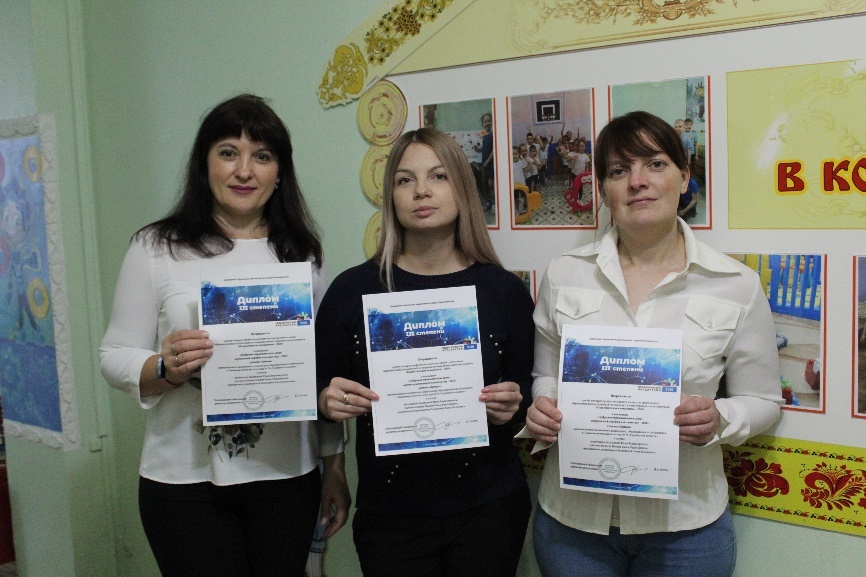         Профсоюзная работа под руководством председателя Файзуллиной Р.М. способствует благоприятному психологическому микроклимату в педагогической среде, обеспечены адекватные условия регулирования производственных отношений. Особое внимание профсоюзным комитетом уделяется на обеспечение безопасных условий труда, на организацию питания, на досуг и отдых сотрудников образовательной организации.Финансовое обеспечение функционирования и развития учрежденияДошкольное учреждение финансируется из городского бюджета (субсидии), а с 2014 года и с окружного бюджета (субвенции).  Вся деятельность учреждения осуществляется на основе договорных отношений с другими организациями, задолженности перед данными организациями нет, благодаря чему обеспечено бесперебойное функционирование учреждения.Смета состоит из бюджетных и внебюджетных средств.Финансовые средства расходуются строго в соответствии со статьями расходов. Бюджетные средства направлены на приобретение продуктов питания, учебных пособий, материально-техническое оснащение, игровое и дидактическое оборудование групп и кабинетов, создание безопасных условий.Внебюджетные средства (от дополнительных платных услуг, родительская плата, пожертвования физических лиц, плата за питание сотрудников) направлены на совершенствование материально-технической базы и оплату труда работников учреждения.В 2020 году содержание одного ребенка в детском саду в месяц составило в среднем –21927,88 рублей (100 %). Родительская плата в месяц составила 3396,25руб. (20%).    На основании постановления администрации города   Нижневартовска от 14.10.2015 № 1840 «Об установлении размера платы, взимаемой с родителей (законных представителей) за присмотр и уход за ребенком с муниципальных образовательных организаций, реализующих образовательную программу дошкольного образования», с учетом внесенных изменений от 16.02.2017г. № 210, 17.05.2017г. №724 и от 12.03.2018г. № 314, от 18.12.2018г. № 1451, от 23.10.2019г. №872, от27.03.2020г №274,  от 17. 07.2020г. №620 стоимость составляет: -  в возрасте до 3 лет - 135 рублей в день - в возрасте от 3 до 7 лет - 165 рублей в день.Городской администрацией предусмотрены льготные категории родителей, которые освобождены от оплаты частично или полностью.  Правом на льготы за 2020 год воспользовалось    30 семей.РАЗДЕЛ 4.Результаты образовательной деятельностиГлавным результатом и показателем эффективности работы образовательного учреждения является качество образования.  Готовность выпускников к обучению в начальной школе позволяет сделать вывод о качестве образования в дошкольном учреждении. По итогам ежегодного мониторинга готовности к обучению в школе обозначены стабильные результаты.Результаты достижений воспитанниковпо разделам образовательной программыЗА 2020-2021 УЧЕБНЫЙ ГОДРезультаты достижений воспитанников по образовательным областям образовательной программыЗА 2020-2021 УЧЕБНЫЙ ГОДРЕЧЕВОЕ РАЗВИТИЕФИЗИЧЕСКОЕ РАЗВИТИЕПОЗНАВАТЕЛЬНОЕрРАЗВИТИЕХУДОЖЕСТВЕННО - ЭСТЕТИЧЕСКОЕ РАЗВИТИЕСОЦИАЛЬНО - КОММУНИКАТИВНОЕ РАЗВИТИЕВывод: в 2020-2021 учебном году воспитанники освоили образовательную программу в полном объеме в течение 36 недель, из них:  многие  дети  периодически (более 20 %) находились в условиях самоизоляции, поэтому  получали  задания по образовательной деятельности через рассылки и обучались в  семье в дистанционном режиме. Обеспечены стабильно высокие показатели достижений детей по четырем образовательным областям. Наиболее эффективно проводилась работа по образовательным областям: «Социально - коммуникативное развитие» в части гражданско-патриотического воспитания, в части освоения содержания   парциальной программы «Социокультурные истоки»- результаты стабильные. «Художественно- эстетическое развитие» - положительная динамика в сравнении с предыдущим годом составила – 3%; «Познавательное развитие» в сравнении с предыдущим годом - 2%, «Речевое развитие» -в сравнении с предыдущим годом   результаты стабильные.   По результатам мониторинга наблюдается  снижение показателей  по разделу «Физическое развитие» на 50%,  т.к. дети  не посещали  кружки спортивной направленности в условиях  санитарно- эпидемиологических  ограничений, а также в  период  отсутствия  специалиста  по физической культуре (частые больничные).  На конец учебного года   значительно улучшены показатели в сравнении с показателями на начало учебного года по образовательным областям: «Художествено-эстетическое развитие», «Познавательное развитие», «Речевое развитие», Социально- коммуникативное развитие». Высокие результаты достигнуты благодаря 100% оснащенности предметно-пространственной развивающей среды, использованию цифровых образовательных ресурсов в  групповых помещениях и кабинетах в соответствии с федеральным государственным образовательным стандартом дошкольного образования.  В достаточном количестве имеется методический и дидактический материал, который используется в соответствии с  перспективным планированием. Созданы условия ориентированные на уровень развития каждого ребенка в зоне его актуального и ближайшего развития, проявляющиеся в индивидуальном подходе. Обеспечены условия для овладения культурными практиками, способствующими общению, развитию воображения и детского творчества. Обеспечивается профессиональная педагогическая поддержка детских игр, их обогащение в условиях предусмотренного в режиме дня игрового времени и группового пространства, а также в условиях социальной ситуации развития детей, соответствующей специфике каждого возрастного периода. В качестве внешней экспертизы образовательной деятельности можно принять результаты участия детей в различных мероприятиях на разных уровнях. В 2020 году в конкурсах, фестивалях разного уровня, в том числе и внутри детского сада, приняло участие   более 170 воспитанников (73%).  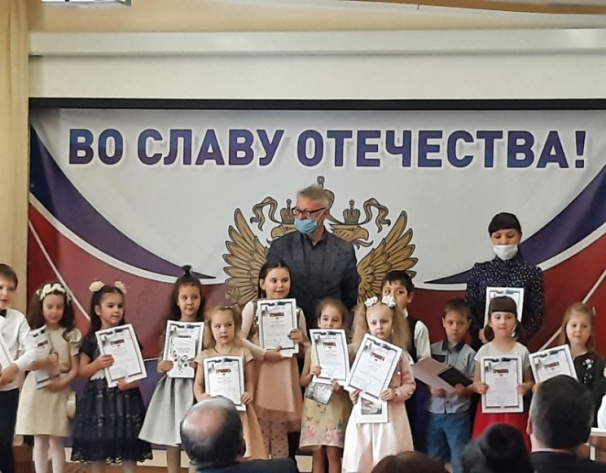 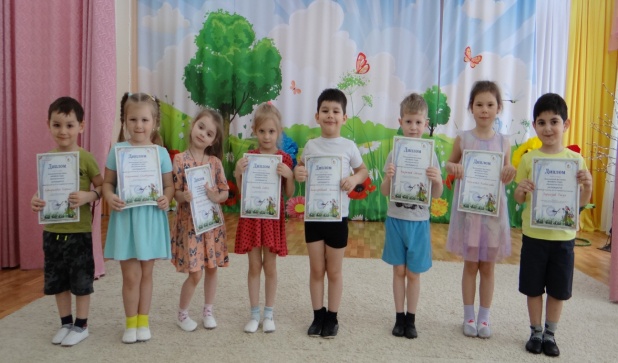 Ниже представлен реестр участников, призеров, победителей детей МАДОУ г. Нижневартовска ДС №78 «Серебряное копытце» в городских, региональных, всероссийских, международных конкурсах, олимпиадах, фестивалях в 2020 календарном году.Охрана и укрепление здоровья детей   Одна из приоритетных задач на текущий год: сохранение здоровья детей в процессе воспитания и обучения. Поэтому рациональная организация учебного процесса построена на основе здоровьесберегающих технологий и является одним из основных блоков базовой модели системной комплексной работы по сохранению и укреплению здоровья воспитанников нашего дошкольного учреждения. В рамках реализации образовательной программы в дошкольном учреждении созданы условия и система работы здоровьесбережения, позволяющие эффективно сохранять, укреплять ценностное отношение к здоровью у воспитанников.Обеспечен высокий уровень физической подготовленности детей (см. выше стр.32)Индекс здоровья в сравнении с предыдущими годами и в сравнении с городскими показателями в положительной динамике: Средний показатель заболеваемости, индекс здоровья в МАДОУ г. Нижневартовска ДС №78 «Серебряное копытце» за 2018, 2019, 2020г. г. г. Коэффициент посещаемости детьми от показателей, доведенных муниципальным заданием МАДОУ г. Нижневартовска ДС №78 «Серебряное копытце» за 2020г.Количество детей с 1 и 2 группой здоровья составляет 96%. Оздоровительный режим включает спектр профилактических здоровье сберегающих технологий:артикуляционная гимнастика;корригирующая гимнастика;динамические паузы и физкультурные минутки;гимнастика для глаз и дыхательная гимнастика;мимические разминки; психологическая разгрузка;элементы точечного массажа;пальчиковая гимнастика (с предметами и без предметов);игры – упражнения для профилактики и коррекции плоскостопия и осанки;обширное умывание и т.д.Для физкультурных занятий имеется просторный спортивный зал, который оснащен современным спортивным оборудованием. Для развития силовой выносливости оборудован тренажерный зал. В текущем учебном году приобретено оборудование для степ- аэробики и обновлено спортивные тренажеры и оборудование.На территории детского сада расположена спортивная площадка и спортивная тропа (для корригирующих упражнений). Имеются лыжи в достаточном количестве для занятий.Охват детей дополнительными услугами спортивной направленности составил 66%.Распределение детей в кружках и секциях по видам спортаДвигательная активность –  обеспечена в течение всего пребывания в детском саду. В процессе двигательной активности у детей формируется положительное  отношение к занятиям спортом и к своему здоровью в целом. Физкультурно-оздоровительную работу планирует, организует и проводит  молодой  специалист- инструктор физической культуры.Организация питанияОрганизация рационального питания детей предусматривает строгое выполнение режима. Для детей с 12-часовым пребыванием в детском саду организовано 5-разовое питание. Приготовление блюд осуществляется в соответствии с 10-дневным цикличным меню. Данное меню разработано с учетом физиологических потребностей в пищевых веществах и норм детского питания. В детское питание включено большое количество овощей, фруктов, соков необходимых для роста и развития детей дошкольного возраста.Для обеспечения преемственности детского питания в детском саду и семье для родителей ежедневно размещается информация о меню на стенде. Воспитатели разъясняют родителям в индивидуальных беседах о пользе и важности детского питания. В летний период в питание детей включена дополнительная витаминизация.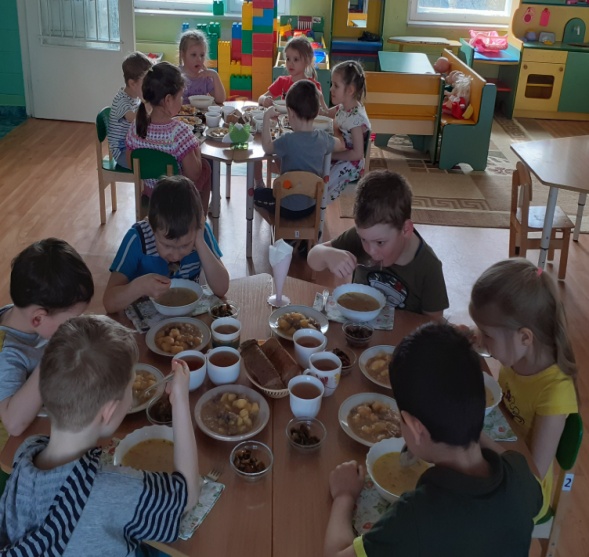 Для родителей проводятся дегустации, консультирование о детском питании.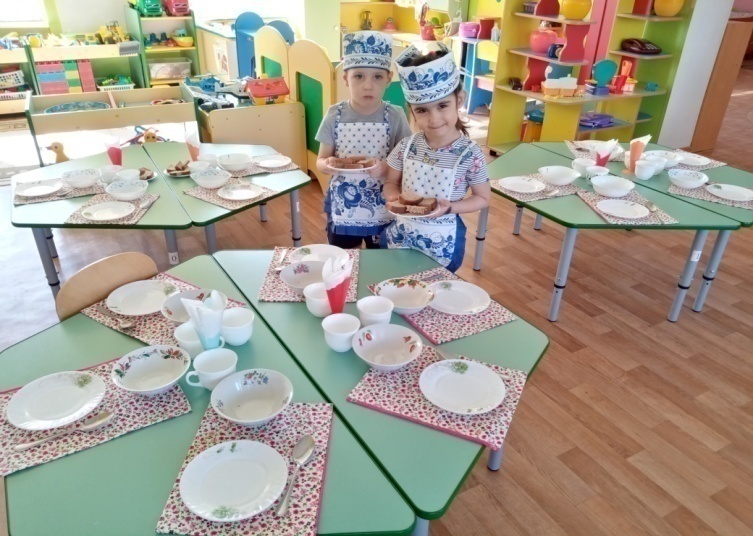 Безопасность и профилактика травматизма.       В дошкольном учреждении обеспечена комплексная безопасность: особое внимание уделяется охране жизни и здоровья детей, профилактике бытового травматизма, пожарной безопасности и дорожно-транспортного травматизма. Педагоги знакомят детей с основами безопасности   через сюжетные игры, беседы, художественную литературу, театрализации и т.д. Старшие дошкольники посещают пожарную часть №5 в целях ознакомления с профессией пожарного. Назначены ответственные педагоги за организацию работы по профилактике   дорожно -транспортного травматизма и ответственные за профилактическую работу   с детьми по пожарной безопасности. Во всех группах функционируют оснащенные уголки безопасности.Осенью 2020 года проведена многоплановая работа по  профилактике дорожно- транспортного травматизма.Для   подведения итогов и определения уровня представлений детей о безопасном поведении проводится мониторинг в формате: викторин, конкурсов. Воспитанники активно участвуют в городских акциях, конкурсах, посвященных безопасности жизнедеятельности.Воспитанники дошкольного учреждения имеют страховые свидетельства от несчастных случаев, а здание дошкольного учреждения застраховано от чрезвычайных ситуаций.Организация летнего отдыхаВ летний период в целях сохранения и укрепления здоровья детей созданы благоприятные условия на территории детского сада для организации и проведения оздоровительных мероприятий. Уделяется внимание закаливанию, организации прогулок, двигательной активности детей, творческой  деятельности и познанию. Летом организована интересная музыкально-театральная деятельность на   открытой летней творческой  детской  площадке «Непоседы».Проведение летом фольклорных праздников в соответствии с   земледельческим  календарем стало  многолетней традицией.Спектр дополнительных образовательных услуг     Дополнительные образовательные услуги оказываются не в ущерб освоения   основной образовательной программы.  Разнообразие    предоставляемых   услуг зависит от запросов родителей, выявленных склонностей и желания воспитанников. Дополнительные услуги оказываются   воспитанникам вне основной образовательной программы в кружках и секциях. Имеются положительные результаты деятельности кружков и секций внутри дошкольного учреждения и на уровне города.Охват детей кружково - секционной работой     В 2020-2021 учебном году 194 воспитанника (83%) посетили кружки, секции (платные и бесплатные) дополнительного образования по следующим направлениям развития:    социально-коммуникативное – 15%;познавательное – 32%;речевое – 38%;художественно – эстетическое – 24%;физическое – 18%.Перечень дополнительных бесплатных услуг (кружки и секции)На основании договора с городским детским центром дополнительного образования «Патриот» проводятся бесплатные кружки по изучению правил дорожного движения и занятия по гражданско- патриотическому воспитанию, занятия по робототехнике на базе детского сада.Перечень платных образовательных услуг     Дополнительные платные услуги предоставляются на основании локальных документов и приказа №399 от 01.11.2020 г.  «Об утверждении новых тарифов на платные услуги» (согласованы с департаментом образования).  Дополнительное платное образование осуществляется во время непосредственного пребывания ребенка в дошкольном учреждении.  Дополнительное образование является мощным механизмом, способствующим развитию различных способностей и интересов детей.Динамика охвата детей платными  образовательными услугами по образовательным областям:За счет оказания дополнительных платных услуг пополняются внебюджетные средства дошкольного учреждения, что позволяет развивать и совершенствовать материально- техническую базу.Более 50 детей получили сертификаты дополнительного образования  после регистрации в системе персонифицированного   дополнительного  образования.Взаимодействие с учреждениями городав рамках социального партнерстваСоциокультурное пространство, образовательные, спортивные центры города  оказывают существенное влияние на образовательную деятельность МАДОУ города Нижневартовска ДС №78 «Серебряное копытце».  Выстроено тесное  конструктивное сотрудничество, в 2020-2021 году  оно проходило в дистанционном формате:встречи детей с инспекторами ГИБДД и пожарной службы;онлайн- экскурсии в детскую библиотеку;участие в выставках и конкурсах в центре детского творчества, в  культурно- досуговых центрах:  «Октябрь», «Дворец искусств»;занятия – экскурсии и встречи с учителями начальных классов;тематические онлайн- беседы, экскурсии в музей Боевой и Трудовой славы «Центра детского и юношеского технического творчества «Патриот».Независимая оценка качества образованияРодителями   воспитанников дана высокая оценка работы   педагогического    коллектива. Сравнительная оценка родителями качества образовательных услугв МАДОУ г. Нижневартовска ДС №78 «Серебряное копытце»за 2017, 2018, 2019, 2020 гг.(по результатам анкетирования)1 половина и 2 половина за 2020-2021 учебного годаУдовлетворенность общественности качеством деятельности на основе городского мониторинга за календарный годИнформация СМИ о деятельности учреждения (публикации за 2020 год)Публикации выступления представлением личного педагогического опыта:Участие общественности в независимой оценке деятельности образовательной организацииВ оценке деятельности дошкольного образовательного учреждения используются информационные технологии для изучения мнения родителей. Используются такие методы как собеседование с руководителем, изучение документов, наблюдение, анкетирование, опрос, интернет - голосование. Изучение мнения родителей о содержании образования детей в ДОУ осуществляется систематически (в середине и в конце календарного года) носит комплексный характер.Результаты независимой оценки качества деятельности образовательной организации за 2020 год в сравнении с предыдущим 2019 годомХарактер полученных результатов при проведении независимой оценки качества деятельности образовательной организации в 2020 году положительный с динамикой прироста на  1,2%.                Раздел 5. Ближайшие перспективы развития МАДОУгорода Нижневартовска ДС № 78 «Серебряное копытце»Благодаря поддержке администрации города, департамента образования, центра развития образования в дошкольном учреждении созданы условия для внедрения современных образовательных технологий.  В условиях реализации программы «Развитие образования города Нижневартовска на 2018-2025гг.»  и в условиях реализации приоритетных государственных проектов «Демография»,  «Образование», «Цифровое образование», региональных проектов: "Поддержка семей, имеющих детей", "Успех каждого ребенка", "Учитель будущего", «Цифровая образовательная среда» национального проекта "Образование" внедряются эффективные технологии дошкольного образования, что способствует инновационной деятельности педагогов, повышению их мастерства, что, без сомнения, существенно повлияет на уровень качества дошкольного образования.Направления деятельности на 2021-2022 учебный год:Сохранение   и укрепление здоровья воспитанников (индекс здоровья детей на уровне не менее 40,1 %) через качественную организацию занятий по физической культуре, участие  детей и сотрудников в массовых спортивных мероприятиях, сдаче норм ГТО,  обновление здоровьесберегающей среды в рамках проекта «Здоровье и спорт». Совершенствование поддержки и сопровождения спортивно одаренных  детей через секции спортивной направленности.Воспитание  гражданственности и патриотизма, гармонично развитой, толерантной, социально ответственной личности на основе духовно-нравственных ценностей народов РФ, исторических и национально-культурных традиций родного края – Югры,  имеющегося опыта кадетского движения.Обеспечить условия  для  активного познавательно – технического  и логического развития дошкольников через   внедрение в практику  нового интерактивного  оборудования,  реализацию нового  проекта «Страна Алгоритмика» и  расширение спектра  дополнительного образования.Продолжить работу по сохранению квалифицированного, в том числе раннего, психолого-педагогического выявления и сопровождения детей с признаками одаренности, и вовлечение их в кружки и секции по направлениям одаренности. А также обеспечение квалифицированного сопровождения и представления их одаренности на разных конкурсах, фестивалях.Создать условия для охвата дошкольным образованием детей в возрасте до 1-го года путем открытия группы для детей от 6-ти месяцев до 1- го года, через внедрение   услуги  «Сертифицированная няня».Совершенствовать условия для широкого освоения и применения педагогами цифровых образовательных ресурсов в образовательном процессе с дошкольниками и в работе  с родителями в рамках родительского всеобуча (в форматах: родительские клубы,  совместные мероприятия и  проектная деятельность в режиме- онлайн,  репортажи и трансляция мероприятий).Продолжить работу с молодыми педагогами для раскрытия их  профессионального потенциала в рамках наставничества по вопросам реализации ФГОС ДО, в условиях моральных и материальных стимулов. Обеспечить подготовку  молодых педагогов к аттестации на  соответствие занимаемой должности и на 1 квалификационную категорию.Содержание представленного публичного доклада позволяет создать представление о деятельности учреждения в предшествующий период и дать объективную оценку со стороны. Предлагаем изучить его и внести конструктивные предложения по совершенствованию деятельности и развитию учреждения в целом.Будем очень  признательны и благодарны.Предложения и замечания можно направить на электронный адрес:mbdou78@yandex.ruчерез интернет- приемную на официальном сайте учреждения http://dou78.edu-nv.ru/internet-priemnayaили на почтовый адрес: ХМАО-Югра г. Нижневартовск, ул. Интернациональная 49 АКонтактный телефон: 46-88-57.Публичный доклад размешен на сайтеМАДОУ Г. Нижневартовска ДС №78 "Серебряное копытце"http://dou78.edu-nv.ru/svedeniya-ob-obrazovatelnoj-organizatsii/48-materialy-sevednij-ob-organizatsii/5245-otchety-o-rezultatakh-samoobsledovaniya2И.о заведующего                  Кулябина Екатерина Владимировна